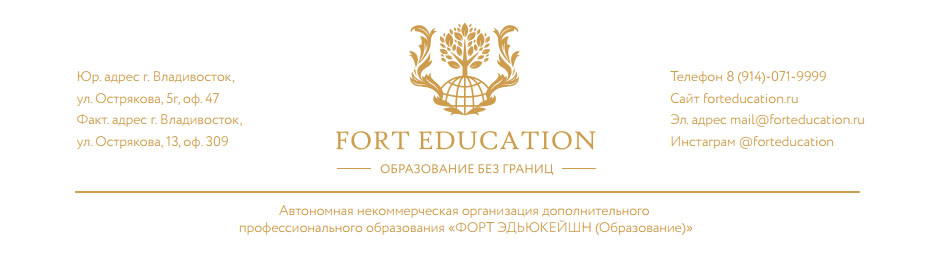 Application Form I hereby would like to apply for the educational program:Program level ___________________________________________________________________Program title ____________________________________________________________________Program start and duration ________________________________________________________Names, surname in English (as spelled in your passport)Names, surname in Russian (if known)Birth dateBirth place (city/town/village etc., region, country)Education levelMajorName of the institutionCredential type, number, date of issuePlace of job or study (including your position and address)Russian language proficiency (choose one)None   Novice   Intermediate    AdvancedHome address (residence in your country)Address in Vladivostok (if any)Phone numberE-mailPassport (number, issuing authority, expiration date)Would you like to receive visa support document? (formal invitation, it takes up to 30 days to receive it)Application fee 3,000 RUBCity and country of visa issuance (choose one) https://www.mid.ru/en/mapsWould you like to apply for the hostel http://supergoodhostel.ru/supergood-eng.html ?1,500 RUB per night 15,000 RUB per month Would you like to purchase your medical insurance in Vladivostok? (you need to do it if you don’t bring your own international medical insurance). Starting from 1,500 RUB (per month or less)